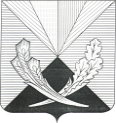 Контрольно-счетная палата муниципального района Челно-Вершинский446840, Самарская область, Челно-Вершинскийрайон,с. Челно-Вершины, ул.Почтовая ,3,тел. 2-12-53,  e-mail: kontrol.ver@mail.ruЗаключениеконтрольно-счетной палаты  муниципального района Челно-Вершинский по результатам экспертизы  проекта  решения «О бюджете сельского поселения Новое Аделяково муниципального района Челно-Вершинский Самарской области  на 2018 год и плановый период 2019 и 2020 годов».с. Челно-Вершины                                                                                             04.12.2017годаВ соответствии с требованиями статьи 157 Бюджетного кодекса Российской Федерации,  п.1.2 Соглашения «О передаче полномочий по осуществлению внешнего муниципального финансового контроля», утвержденного решением Собрания представителей сельского поселения от 16.02.2015 г № 109, статьи 8 Положения о контрольно-счетной палате муниципального района Челно-Вершинский, утвержденного решением Собрания представителей муниципального района Челно-Вершинский от 20.03.2012г. № 106,  на основании   Плана работы контрольно- счетной палаты на 2016 год, утвержденного приказом  № 1 от 20.12.2016г., проведена экспертиза проекта решения Собрания представителей сельского поселения Новое Аделяково «О бюджете сельского поселения Новое Аделяково муниципального района Челно-Вершинский»  на 2017 год и на плановый период 2018 и 2019 годов» (далее также – проект решения о бюджете, проект бюджета).Проект бюджета внесен Администрацией сельского поселения   на рассмотрение в Собрание представителей сельского поселения Новое Аделяково14.11.2017 года, для подготовки заключения  с соблюдением сроков,  установленных статьей 185 Бюджетного кодекса РФ и статьей 6 Положения о бюджетном устройстве и бюджетном процессе в сельском поселении  Новое Аделяково (далее – Положение о бюджетном процессе).Документы и материалы, представляемые одновременно с проектом бюджета, соответствуют  ст.184.2 БК РФ. Цель экспертизы:Представить в Собрание представителей сельского поселения  заключение о возможности (невозможности) принятия внесенного проекта решения о бюджете, выявить недостатки внесенного проекта решения о бюджете и предложить варианты их устранения.Задачи экспертизы:1.Оценка соответствия структуры проекта решения о бюджете требованиям бюджетного законодательства Российской Федерации;2.Оценка достоверности, законности и полноты отражения доходов в доходной части бюджета. 3.Сравнительный анализ  плановых показателей доходов бюджета сельского поселения в проекте на 2018 год в сравнении с  ожидаемыми показателями за 2017 год;4.Оценка достоверности и  законности формирования расходов    в расходной части бюджета;5. Экспертиза текстовой части проекта решения о бюджете на соответствие нормам бюджетного законодательства РФ.6.Анализ правильности заполнения выписки из реестра расходных обязательств сельского поселения.7.Оценка правильности применения бюджетной классификации РФ при составлении проекта решения о бюджете.8.Оценка непротиворечивости содержания отдельных фрагментов текста проекта решения о бюджете а также приложений к нему,  табличной  части проекта решения о бюджете.9.Оценка сбалансированности бюджета, анализ источников финансирования дефицита бюджета.При подготовке заключения контрольно- счетной палатой проанализированы законодательные и нормативные акты, методические материалы, документы и сведения, представленные к проекту решения о бюджете и документы составляющие основу формирования местного бюджета.Оценка соответствия структуры проекта решения о бюджететребованиям бюджетного законодательства Российской Федерации.В соответствии со статьей 169 (п.2., ч.4) Бюджетного Кодекса Российской Федерации, проект  бюджета сельского поселения составлен на очередной  2018 год финансовый год и плановый период 2019 и 2020годов. В соответствии с требованиями статьи 184.1 Бюджетного кодекса РФ в проекте решения «О бюджете сельского поселения Новое Аделяково на 2018 год и на плановый период 2019 и 2020 годов», содержатся основные характеристики бюджета: 	-общий объем доходов бюджета  на 2018 год определен   в сумме  3 117.5 тыс.руб.,  на 2019 год – 2 233.6 тыс.руб., на 2020 год – 2 310.0 тыс.руб.;	-общий объем расходов бюджета  на 2018 год определен   в сумме  3 117.5 тыс.руб.,  на 2019 год – 2 233.6 тыс.руб., на 2020 год – 2 310.0 тыс.руб.;	 -дефицит бюджета-   бюджет сельского поселения на очередной финансовый 2018 год и плановый период 2019 и 2020 годы составлен бездефицитным.-общий объем условно утверждаемых   расходов на 2019год – 55.8 тыс. руб., на 2020 год – 115.5 тыс. руб. (ст.2 текстовой части проекта бюджета);-объем бюджетных ассигнований, направляемые на исполнение публичных нормативных обязательств в 2018 году утверждены  в размере   0 тыс. руб. (ст.3 текстовой части проекта бюджета);           - объем межбюджетных трансфертов, получаемых из областного  бюджета, утвержден на 2018 год  в сумме  971.0 тыс. руб., на 2019 и 2020 годы- по 0.0 тыс. руб. на каждый планируемый год  (п.1ст.4 текстовой части проекта бюджета);- объем безвозмездных поступлений в доход бюджета сельского поселения Новое Аделяково муниципального района  Челно-Вершинский утвержден  на 2018 год в сумме 1 364.5 тыс. руб., на  2019 год в сумме 336.6 тыс. руб. и на 2020 год в сумме 346.0   тыс. руб. ( п.2 ст.4 текстовой части проекта бюджета);	-перечень главных администраторов доходов бюджета (п.1 ст. 5 текстовой части проекта бюджета и приложение № 1 к проекту  решения);   	-перечень главных администраторов источников финансирования дефицита бюджета (п.2 ст. 5 текстовой части проекта бюджета и  приложение № 2 к проекту решения.);             - нормативы распределения поступлений местных налогов и сборов на 2018 год и плановый 2019 и 2020 годы:Невыясненные поступления, зачисляемые в бюджеты поселений – 100%;Прочие неналоговые доходы бюджетов поселений- 100% (п. 3 ст.6 текстовой части проекта бюджета).           -образование в расходной части местного бюджета резервный фонд бюджета поселения на 2018 год в сумме- 30.0 тыс. руб., на 2019- 2020г.г. 10.0 тыс. руб. ежегодно (ст.6 текстовой части проекта бюджета);-общий объем бюджетных ассигнований дорожного фонда бюджета поселения утвержден на 2018 год в сумме- 651.0 тыс. руб., на 2019- 2020годы по 733.0 тыс. руб. ежегодно (ст.7 текстовой части проекта бюджета);-ведомственная структура расходов бюджета сельского поселения  на2018г и 2019-2020 г.г. (ст.8 текстовой части проекта бюджета и  приложение 3 к проекту  решения);-распределение бюджетных ассигнований по целевым статьям( муниципальным программам и непрограммным направлениям деятельности), группам видов расходов классификации расходов бюджета сельского поселения Новое Аделяково муниципального района Челно-Вешинский Самарской области на 2018 год и на плановый период 2019-2020г.г., ( ст.9 текстовой части проекта бюджета и приложение № 4 к решению);           -объем межбюджетных трансфертов из местного бюджета на выполнение переданных полномочий утвержден на 2018 год в сумме  420.8тыс. руб. на  2019 в сумме 389.7 тыс. руб. и на 2020год в сумме 389.7  тыс. руб.(ст.10 текстовой части проекта бюджета);            -верхний предел муниципального  долга установлен в сумме 0 тыс. руб. по всем годам. (п.1 статьи 11 текстовой части проекта бюджета). -предельный объем муниципального  долга и объем расходов на обслуживание муниципального долга сельского поселения утверждены  в сумме 0 тыс. руб. на каждый год планируемого периода (п.2 и п. 3 ст.11 текстовой части проекта бюджета);	-источники   внутреннего финансирования   дефицита   бюджета на 2018 год и источники   внутреннего финансирования   дефицита   бюджета на плановый период 2019 и 2020 годов сельского поселения Новое Аделяково муниципального района Челно-Вершинский учтены в общей сумме  0 тыс. руб. и распределены по видам источников в приложении № 5 и 6 к проекту решения (ст. 12текстовой части проекта бюджета);	Кроме вышеперечисленных показателей, предусмотренных Бюджетным кодексом РФ в текстовой части проекта решения о бюджете сельского поселения  предусмотрено следующее:-показатели поступления доходов в бюджет сельского поселения на 2018 год и плановый период 2019 и 2020 годы (приложение № 1 к пояснительной записке).В проекте бюджета согласно п.п.3 п.2 статьи 78 Бюджетного кодекса предусмотрено предоставление из местного бюджета субсидий гражданам, ведущим личное подсобное хозяйство на территории сельского поселения (п.п.2,3 ст. 7 текстовой части проекта бюджета) 2. Оценка достоверности, законности и полноты отражения доходов в доходной части бюджета.В соответствии с принципом достоверности бюджета, установленным статьей 37 Бюджетного кодекса РФ расчет доходов бюджета должен быть реалистичным. Реалистичность доходов бюджета означает, что при составлении и утверждении проекта бюджета доходы бюджета не должны быть ни занижены, ни завышены.Прогноз доходов бюджета сельского поселения рассчитан  исходя из ожидаемых поступлений доходов в 2017 году.Структура доходной части  бюджета сельского поселения в 2018 году и плановом периоде 2019 и 2020 годов приведена в таблице.Общий объем собственных доходов в бюджете сельского поселения  прогнозируется с темпами снижения с  планируемым годом: к доходам 2018 года в 2019  и 2020 годах.            Из данных таблицы видно, что основными доходными  источниками собственных доходов  в   бюджете поселения на 2018 год, определены:        -Налоговые доходы  94.41 в том числе :а)налог на доходы   с физических лиц – 24.47 % ;б)акцизы по подакцизным товарам (продукции) производимым на территории РФ -37.14%;в) налоги спецрежим -0.6%;г)налог на имущество физических лиц – 2.11 %;д)земельный налог- 30.58 %.;ж) государственная пошлина- 0.06 %;          - Неналоговые доходы 5.59% бюджета   сформированы за счет поступлений от:а)доходы от использования имущества, находящихся в муниципальной собственности -5.59 %;        - Общий объем безвозмездных поступлений на 2018год  запланирован в сумме 1 364.5 тыс.рублей, на 2019 год запланирован в сумме 336.6 тыс. руб. и на 2020год в сумме 346.0тыс. руб., из них:объем дотаций бюджетам субъектов РФ и муниципальных образований запланирован  на  2018 год –393.5 тыс. руб.,  на 2019 год -336.6 тыс. руб. и на 2020год – 346.0 тыс. руб.; объем субсидий запланирован на 2018 год -971.0 тыс. руб.,  на 2019-2020 годы -  по 0.0 тыс. руб.;объем субвенций  по 0.0тыс. руб.,  ежегодно.3. Сравнительный анализ  плановых показателей доходов бюджета сельского поселения  в проекте на 2018 год в сравнении с  ожидаемыми показателями за 2017 год .В соответствии с представленной оценкой ожидаемого исполнения доходов бюджета сельского поселения за 2017 год поступление собственных доходов ожидается в сумме  1 347.6 тыс. руб.  В проекте на 2018 год   собственные доходы   запланированы в сумме 1 753.0 тыс. руб. Увеличение   собственных доходов по сравнению с ожидаемыми составляет 173.0 тыс. руб. (приложение 1).Отклонение  плановых показателей по сравнению с ожидаемыми наблюдается  по  налоговым доходам. Увеличение  налоговых доходов с ожидаемыми показателями составляет  405.6 тыс. руб. или на  30.10%.На 2018 год в сравнении с ожидаемым исполнением небольшое увеличение запланировано по НДФЛ на 39.0 тыс. руб.,  или 10.00 %,, по единому сельхозналогу на 0.4 тыс. руб. или 66.66%, по налогу на землю на 40.0 тыс. руб. или 8.56 %,по акцизам по подакцизным товарам (продукции) производимым на территории  РФ   на 321.0 тыс. руб. или  97.27 %.Поступление неналоговых доходов в 2018 году ожидается 94.0 тыс. руб. и   на 2018 год запланировано – 99.0 тыс. руб.Для расчета прогнозируемых налоговых доходов в проекте бюджета на 2018 год использованы следующие показатели:- поступление налога на доходы физических лиц  на 2018  год определено исходя из прогнозируемого фонда оплаты труда на планируемый год согласно прогноза социально-экономического развития поселения, темпов  роста фонда оплаты труда, сумм задолженности по налогу и пеням, реальных к взысканию, а так же коэффициента собираемости налога;-доход от уплаты акцизов на нефтепродукты  зачисляется в бюджеты муниципальных образований для формирования муниципальных дорожных фондов. Норматив отчислений в  бюджет поселения установлен проектом закона Самарской области «Об областном бюджете на 2018 год и плановый период  2019 и 2020 годов».    По  сельскому поселению Новое Аделяково он составляет 0.009520% от доходов бюджета Российской Федерации от данного налога;- прогноз поступлений по налогу на имущество физических лиц, рассчитан исходя из суммы ожидаемых поступлений в бюджет сельского поселения Новое Аделяково в 2017 году, общей инвентаризационной стоимости строений, помещений и сооружений, находящихся в собственности физических лиц.;- прогноз поступления земельного налога рассчитан исходя  из  кадастровой стоимости земли   и  ставки налога и за счет вовлечения в налогооблагаемый оборот незарегистрированных участков, погашения задолженности по налогу, пени и штрафам, зачисляется в бюджет поселения по нормативу 100%. 4. Оценка достоверности и  законности формирования расходов    в расходной части бюджета.            Формирование расходов бюджета сельского поселения Новое Аделяково на 2018 год  и на  плановый период 2019 и 2020 годов осуществлялось на основании реестра  расходных обязательств (согласно  статьи 86 и 87 БК РФ).	В представленной пояснительной записке, не отражены причины увеличения или уменьшения расходов по сравнению с ожидаемыми и плановыми расходами 2017 года. В целом расходы бюджета сельского поселения на 2018 год с учетом прогнозируемых безвозмездных поступлений,  предусмотрены в сумме 3 117.5 тыс. руб., на 2019 год в сумме – 2 233.6 тыс. руб.  и  2020 год   в сумме- 2 310.0тыс. руб.,  ежегодно.	Структура расходов бюджета сельского поселения (без учета безвозмездных поступлений целевого назначения)  в разрезе разделов классификации расходов  на 2017 – 2018 годы приведена в (приложении № 2).	Рассматривая структуру расходов бюджета,  мы видим, что плановые показатели по 1 из 9 разделов  классификации расходов бюджета  на 2018 год, значительно ниже  ожидаемых показателей за 2017 год. Ожидаемые расходы за 2017 год,   составят в сумме 2 611.8 тыс. руб., в проекте бюджета на 2018 – 2020г.г. расходы на 2018 год запланированы в сумме 3 117.5 тыс. руб., увеличение расходов в сравнении с  ожидаемыми расходами 2017 год  составит –505.7 тыс. руб. Увеличение  расходов в проекте  бюджета на 2018 год с ожидаемыми расходами  за 2016 год запланировано по разделам:-«Общегосударственные вопросы» на 150.8 тыс. руб.;-«Национальная экономика»- на 244.0 тыс.руб.;- «Жилищно-коммунальное хозяйство» на 54.0 тыс. руб.;- «Культура, кинематография » на 128.0 тыс. руб.Уменьшение  расходов запланировано- по  разделам:-«Национальная оборона» на 74.5 тыс.руб.;По разделам  «Охрана окружающей среды», -«Национальная безопасность и правоохранительная деятельность», « Физическая культура и спорт»и «Образование»расходы запланированы на уровне ожидаемых.В 2018 году на решение вопросов в области социальной сферы будет направлено -  420.5тыс. руб. или  13.49% всех расходов. Удельный вес в общей сумме расходов по разделу «Образование» -0.16%; «Культура, кинематография » - 13.17 % .; «Физическая культура и спорт»- 0,16%.  В проекте бюджета сельского поселения на 2018 год предусмотрено финансирование 6  программ   в объеме 3 117.5тыс. руб., на 2019 годпо3 программам на 2 177.8.0 тыс. руб. и на 2020 год по 3 программам на - 2 194.5тыс. руб..( в приложении № 4 к проекту решения)Согласно ст. 81 Бюджетного кодекса РФ, статьёй 5 текстовой части проекта бюджета на 2017-2019 г.г. для финансирования непредвиденных расходов,  предусмотрен резервный фонд администрации сельского поселения на 2018 год 30.0 тыс. руб. и 2019-2020г.г. год в сумме 10.0 тыс. рублей ежегодно.	Размер резервного фонда на очередной финансовый год   составляет   0,96 % от общего объема расходов бюджета сельского поселения, что не превышает установленный пунктом 3 статьи 81  Бюджетного кодекса РФ предельный уровень (не более 3% от общего объема расходов бюджета).В нарушение требований п.6 статьи 81 Бюджетного Кодекса РФ не разработан порядок использования резервного фонда местной администрации в сельском поселении.В соответствии со статьей 184.1. Бюджетного кодекса РФ в расходной части бюджета сельского поселения предусмотрены условно утверждаемые расходы - не распределенные в плановом периоде 2019 и 2020 годов бюджетные ассигнования по разделам, подразделам, целевым статьям (муниципальным программам и непрограмным  направлениям деятельности), группам ( группам и подгруппам)  видов расходов бюджета.Объемы условно утверждаемых расходов бюджета сельского поселения на плановый период 2019 и 2020 годов   соответствуют установленному уровню в данной статье. Общий объем условно утверждаемых расходов бюджета сельского поселения на 2018 год и плановый период 2019 и 2020 годов на первый год планового периода должен составлять не менее 2,5 % общего объема расходов бюджета (без учета расходов бюджета, предусмотренных за счет межбюджетных трансфертов из других бюджетов бюджетной системы Российской Федерации, имеющих целевое назначение); на второй год планового периода – не менее 5 %. В проекте бюджета запланировано на 2019 год-  2.94% (55.8:( 2 233.6-336.6-0=1 897.0) на 2020 год – 5.88% (115.5:(2 310.0-346.0- 0=1 964.0)). 5. Экспертиза текстовой части проекта решения о бюджетена соответствие нормам бюджетного законодательства РФАнализ соответствия текстовой части проекта решения о бюджете нормам бюджетного законодательства Российской Федерации показал, что проект решения о бюджете  в основном не противоречит  бюджетному законодательству Российской Федерации.6. Анализ правильности заполнения выписки из реестра расходных обязательств сельского поселения.Формирование проекта решения о бюджете на 2018 год  и плановый период 2019-2020 годов осуществлялось в условиях  сформированной нормативной правовой базы, в соответствии с положениям статьи 65 и пункта 2 статьи 174.2 Бюджетного кодекса РФ. В соответствии с бюджетным законодательством все расходы бюджета должны иметь правовую основу в виде нормативного правового акта, устанавливающего расходное обязательство. Согласно «Рекомендациям по заполнению реестров  расходных обязательств  субъектов РФ, сводов реестров расходных обязательств муниципальных образований, входящих в состав субъекта РФ», разработанных в соответствии с «Порядком представления реестров расходных обязательств субъектов  РФ, сводов реестров расходных обязательств муниципальных образований, входящих в состав субъекта РФ», утвержденному приказом Министерства финансов РФ от 31.05.2017 № 82-н:- в реестре муниципального образования по каждому расходному обязательству муниципального образования последовательно отражается информация об актах федерального, регионального законодательства нормативно правового акта муниципального образования, являющихся основанием возникновения расходного обязательства муниципального образования и (или) определяющих порядок исполнения и финансового обеспечения расходного обязательства муниципального образования;В соответствующих графах реестра последовательно указываются:- вид акта федерального, регионального  законодательства, нормативно правового акта муниципального образования (далее  НПА М.О.) (например, федеральный закон, указ Президента Российской Федерации, постановление Правительства Российской Федерации и так далее),  дата принятия акта (в формате дд.мм.гггг), официальное название акта (графы 6,9,12);-абзац, подпункт, пункт, часть, статья акта федерального, регионального  законодательства и НПА М.О., в которых содержатся нормы, являющиеся основанием возникновения соответствующего расходного обязательства муниципального образования и (или) определяющие порядок исполнения и финансового обеспечения расходного обязательства муниципального образования.  Если основанием возникновения расходного обязательства муниципального образования является акт федерального, регионального законодательств и НПА М.О. в целом и (или) указать абзац, подпункт, пункт, часть, статью акта не представляется возможным, то в графах 7, 10,13  реестра муниципального образования по данному акту указывается - "в целом". Наличие незаполненных ячеек, а также ячеек без указания реквизитов акта федерального, регионального  законодательства и НПА М.О,  не допускается;-дата вступления в силу акта федерального, регионального законодательств и НПА М.О,  срок действия акта. Если акт не имеет срока действия, в графе после сведений о дате вступления акта в силу приводится формулировка "не установлена",(графы 8,11,15).При составлении реестра расходных обязательств сельским поселением  нарушены требования вышеназванных Рекомендаций, а именно: 	В расходном обязательстве под № 5.5.2.1.1. по графе раздел, подраздел классификации расходов 0106, в графе 6 не верно отражена наименование нормативно правого акта, являющиеся основанием возникновения данных расходных обязательств ( следует указать Федеральный закон от 07.02.2011 N 6-ФЗ
"Об общих принципах организации и деятельности контрольно-счетных органов субъектов Российской Федерации и муниципальных образований" и в графе 7 следует указать «пункт 11  статьи 3.В связи с этим полагаю необходимым привести сведения в реестре расходных обязательств в соответствие с требованиями бюджетного законодательства РФ.    7. Оценка правильности применения бюджетной классификации РФ  при  составлении проекта решения о бюджете.     В соответствии со статьей 18 Бюджетного кодекса РФ, бюджетная классификация Российской Федерации является группировкой доходов, расходов и источников финансирования дефицитов бюджетов бюджетной системы Российской Федерации, используемой для составления и исполнения бюджетов, составления бюджетной отчетности, обеспечивающей сопоставимость показателей бюджетов бюджетной системы Российской Федерации.Проект бюджета на 2018 год и плановый период 2019-2020 годов сформирован в основном в соответствии с правилами применения  бюджетной классификации, установленными приказом Минфина России от 01.07.2013 N 65н "Об утверждении Указаний о порядке применения бюджетной классификации Российской Федерации.В нарушение требований вышеназванных Указаний  приложение № 1 «Перечень главных администраторов доходов бюджета сельского поселения Новое Аделяково»  не везде  верно отражено наименование дохода и  код дохода, а именно:В связи с вышеизложенным,  приложение № 1,  требуют доработки.                8. Оценка непротиворечивости содержания отдельных фрагментов текста проекта решения о бюджете а также приложений к нему,  табличной части проекта решения о бюджете.При проверке соответствия текста проекта решения о местном бюджете на  2018 год и плановый период 2019-2020 годов его табличной части расхождений не установлено.Расходы, планируемые за счет целевых средств из бюджета вышестоящего уровня отражены в местном бюджете в том же объеме, в каком отражены поступления на указанные цели. Значения основных характеристик бюджета, указанные в текстовой части проекта решения о местном бюджете, соответствуют значениям этих показателей в табличной части проекта.                     9. Оценка сбалансированности бюджета, анализ источников        финансирования дефицита бюджета.Проектом решения о бюджете на 2018 год и плановый период 2019-2020 годов бюджет сельского поселения запланирован бездефицитным на каждый год.Общий объем доходов бюджета сельского поселения на 2018 год планируется утвердить в сумме 3 117.5тыс. руб. (п. п. 1 пункта 1 статьи 1 проекта решения о бюджете), общий объем расходов - в сумме 3 117.5 тыс. руб. (п. п. 1 пункт 1 статьи 1 проекта решения о бюджете).  Превышение расходов бюджета над его доходами составляет 0 тыс. рублей, что соответствует положению  п.п.3 пункта 1 статьи 1 проекта решения о бюджете.Объем предусмотренных расходов (3 117.5 тыс. руб.) соответствует суммарному объему доходов 3 117.5 тыс. руб.) и поступлений источников финансирования дефицита бюджета (0 тыс. руб.), что соответствует принципу сбалансированности бюджета.Выводы: 	Проект бюджета внесен Администрацией сельского поселения   Новое Аделяково на рассмотрение в Собрание представителей  и в контрольно-счетную палату муниципального района  для подготовки заключения по нему, в установленные сроки.           Состав документов, представленных к проекту решения Собрания представителей сельского поселения «О бюджете сельского поселения на 2018 год и на плановый период 2019 и 2020 годов», соответствует требованиям Бюджетного кодекса РФ и Положения о бюджетном устройстве и бюджетном процессе.Экспертиза проекта решения «О бюджете сельского поселения на 2018 год и на плановый период 2019 и 2020годов», показала:1. Структура проекта решения о бюджете сельского поселения Новое Аделяково на 2018 год и на плановый период 2019 и2020 годов, соответствует требованиям бюджетного законодательства Российской Федерации. 2. При формировании  бюджета  на 2018 год и плановый период 2019 и 2020 годов  соблюдался  принцип  достоверности отражения доходов, установленный статьей  37 Бюджетного кодекса Российской Федерации;	3. В представленной пояснительной записке, не отражены причины увеличения или уменьшения расходов по сравнению с ожидаемыми и плановыми расходами 2017 года;4. Анализ правильности заполнения выписки из реестра расходных обязательств сельского поселения  показал, что:В расходном обязательстве под № 5.5.2.1.1. по графе раздел, подраздел классификации расходов 0106, в графе 6 не верно отражена наименование нормативно правого акта, являющиеся основанием возникновения данных расходных обязательств ( следует указать Федеральный закон от 07.02.2011 N 6-ФЗ
"Об общих принципах организации и деятельности контрольно-счетных органов субъектов Российской Федерации и муниципальных образований" и в графе 7 следует указать «пункт 11  статьи 3.5. При оценке правильности применения бюджетной классификации РФ  при  составлении проекта решения о бюджете установлено  нарушение требований приказа № 65н от  01.07.2013г.  при заполнении  приложения № 1 «Перечень главных администраторов доходов местного бюджета сельского поселения Новое Аделяково», а именно:  не везде  верно отражено код дохода.;         6. Проектом бюджета на 2018 год предусмотрен бездефицитным,  сбалансирован по доходам, расходам и источникам финансирования дефицита бюджета, соответствует бюджетному законодательству в части соблюдения ограничений по отдельным параметрам бюджета.Предложения:	1. В пояснительной записке, подробно отразить причины увеличения или уменьшения расходов по сравнению с ожидаемыми и плановыми расходами 2017 года);            2.   Разработать:- порядок использования резервного фонда местной администрации в сельском поселении в соответствии Бюджетным Кодексом РФ;           3. Необходимым привести сведения в реестре расходных обязательств в соответствие с требованиями бюджетного законодательства РФ;           4. Внести изменения в приложение № 1 «Перечень главных администраторов доходов местного бюджета сельского поселения Новое Аделяково;Заключение 	На основе проведенной экспертизы проекта решения Собрания представителей сельского поселения  «О бюджете сельского поселения Новое Аделяково на 2018 год и на плановый период 2019 и 2020 годов», контрольно- счетная палата рекомендует депутатам Собрания представителей принять бюджет сельского поселения Новое Аделяково, с учетом внесенных предложений.Председатель контрольно-счетной палаты  муниципального района Челно-Вершинский                                                 Е.Г.СарейкинаНаименование дохода2018год2018год2019год2019год2020год2020годсумма, тыс. руб.Уд.вес,%сумма, тыс. руб.Уд.вес,%сумма, тыс. руб.Уд.вес,%Доходы - всего, в том числе:3117.5100.002233.6100.002310100.00Собственные доходы- всегов т.ч.175356.23189784.93196485.02Налоговые доходы, из них:165494.35179294.46185294.30НДФЛ42924.4745724.0948724.80Акцизы по подакцизным товарам (продукции) производимым на территории РФ65137.1473338.6473337.32Специальный налоговый режим10.0610.0510.05Налог на имущество физических лиц372.11392.06412.09Земельный налог53630.5856229.6359030.04Неналоговые доходы , из них995.651055.541125.70Государственная пошлина10.0610.0510.05Доходы от использования имущества, находящегося в государственной и муниципальной собственности 985.591045.481115.65Безвозмездные поступленияв том числе1364.543.77336.615.0734614.98Дотации бюджетам субъектов РФ и муниципальных образований393.512.62336.615.0734614.98Субсидии бюджетам бюджетной системы РФ (межбюджетные субсидии)97131.1500.0000.00Субвенции бюджетам субъектов РФ и муниципальных образований00.0000.0000.00Отражено Отражено Следует отразитьСледует отразитьКод доходаНаименование показателяКод доходаНаименование показателя10102030011000110Налог на доходы физических лиц с доходов , полученных физическими лицами в соответствии со ст. 228 НК РФ10102030010000110Налог на доходы физических лиц с доходов , полученных физическими лицами в соответствии со ст. 228 НК РФ1 05 03010 01 1000 110Единый сельскохозяйственный налог 1 05 03010 01 0000 110Единый сельскохозяйственный налог106 01030 10 01000 100Налог на имущество физических лиц, взимаемый по ставкам, применяемым к объектам налогообложения, расположенным в границах поселений.1 06 01030 10 0000 110Налог на имущество физических лиц, взимаемый по ставкам, применяемым к объектам налогообложения, расположенным в границах сельских поселений.1 06 06033 10 2000 110Земельный налог с организаций, обладающих земельным участком, расположенным  в границах  поселений.1 06 06033 10 0000 110Земельный налог с организаций, обладающих земельным участком, расположенным  в границах сельских поселений.1 06 06043 10 1000 110Земельный налог с физических лиц, обладающих земельным участком, расположенным  в границах  поселений.1 06 06043 10 0000 110Земельный налог с физических лиц, обладающих земельным участком, расположенным  в границах  сельских поселений.